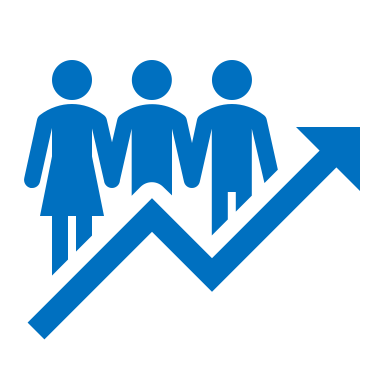 Managementzorgsystemen zijn de dag van vandaag niet meer weg te denken. Organisaties die een dergelijk zorgsysteem zoals ISO 9001, ISO 45001, OHSAS 18001, VCA, … hebben geïmplementeerd of overwegen hebben om dit te doen, krijgen automatisch te maken met interne audits volgens de regels van de kunst. Inhoudelijk:Een inleiding tot het auditeren van managementsystemen waarbij taken, verantwoordelijkheden en bevoegdheden worden geduid alsook: wat zijn de doelstellingen van je audit, hoe bereid je je voor. De uitvoering van de interne audit en de rapportering van de auditbevindingen vormen de ruggengraat van deze to the point en praktijkgerichte training. Hierbij worden de principes van de ISO 190011:2018 aangewend. De opleiding voorziet ruimte voor een interactieve participatie bij het overlopen van de kernzaken van de verschillende zorgsystemen. Tevens is er aandacht voor oefeningen zoals interviews en de kunst van objectief beoordelen.Onze docent, zelf een professionele trainer en lead auditor, motiveert en geeft vanuit zijn rijke ervaring tools, tips en tricks aan rond het auditeren van managementsystemen. Deze dagopleiding zal u als interne auditor een frisse en inspirerende kijk geven op uw taak en u helpen om nog meer rendement uit uw zorgsysteem te halen. Een belangrijke doelstelling hierbij is ook om goed voorbereid te zijn op de externe audits en het vermijden van non-conformiteiten.HSEQManagementTO1- 09Interne HSEQ-auditor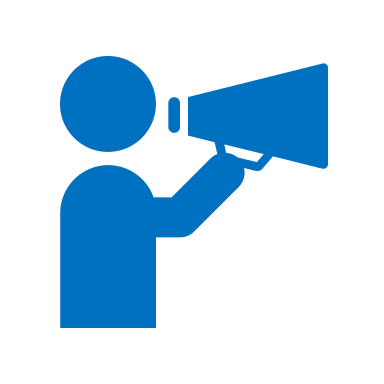 Nederlands (Engels op aanvraag)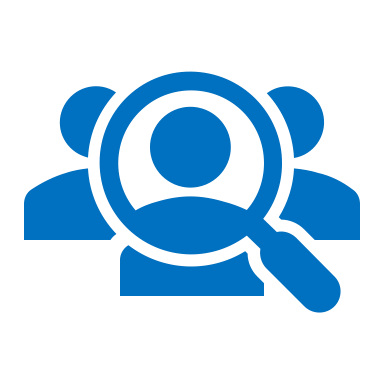 Interne auditoren, toekomstige interne auditoren, mensen die worden betrokken en/of ingeschakeld bij interne audits, de hiërarchische lijn, preventieadviseurs, SHEQ-medewerkers en andere geïnteresseerden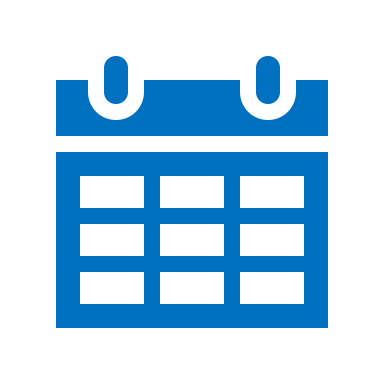 2 en 3 februari 2023.    13 en 14 juni 2023.   21 en 22 november 2023.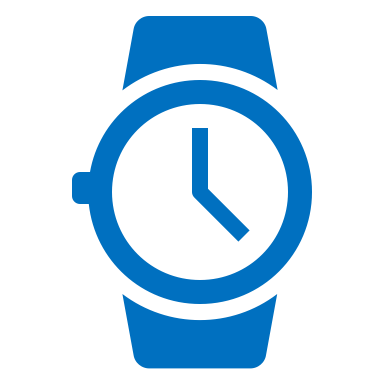 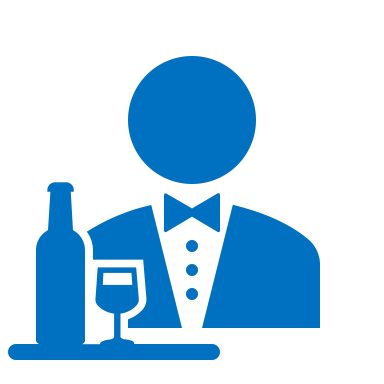 2 dagen (16 lesuren) 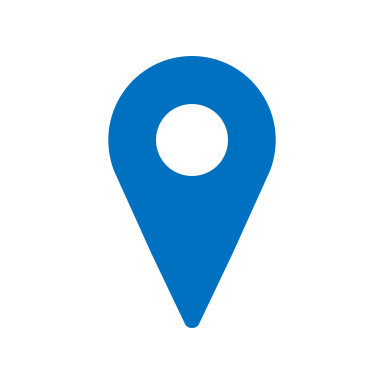 Open opleiding: educatief centrum Atasc Academy (Oostjachtpark 3 9100 Sint-Niklaas)  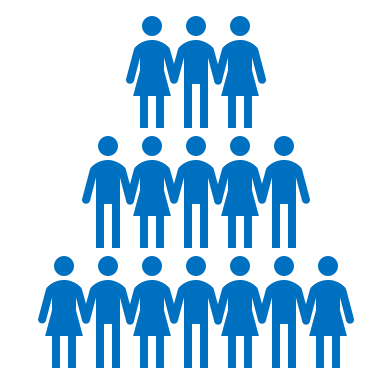 Nog plaatsen beschikbaar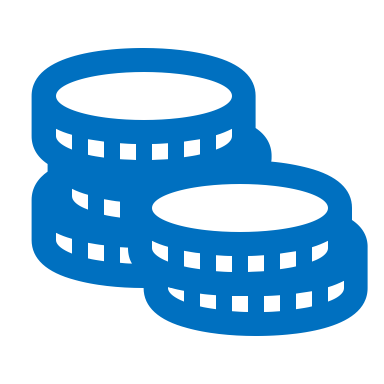 Open opleiding: 495 €/p  In-company-opleidingen op maat van het bedrijf zijn mogelijk. 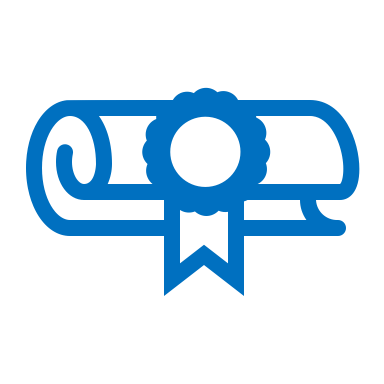 Certificaat ‘Intern HSEQ Auditor’